海洋知識試題填寫說明：請依表格內容格式填寫，年段可複選。題目請依媒材內容出題，媒材形式可為一篇短文、一張圖像(照片、漫畫、海報等等)、影音(限Youtube)三種，影音僅限Youtube分享連結，請直接填寫分享連結即可。如果一個媒材為對應到多題目的題組，請自行複製增加題目表格，一個題組最多三個題目。請務必註明出處，自編或是引用，引用請附上來源。Youtube設定開始時間，點擊分享按鈕，並於下方設定開始播放時間。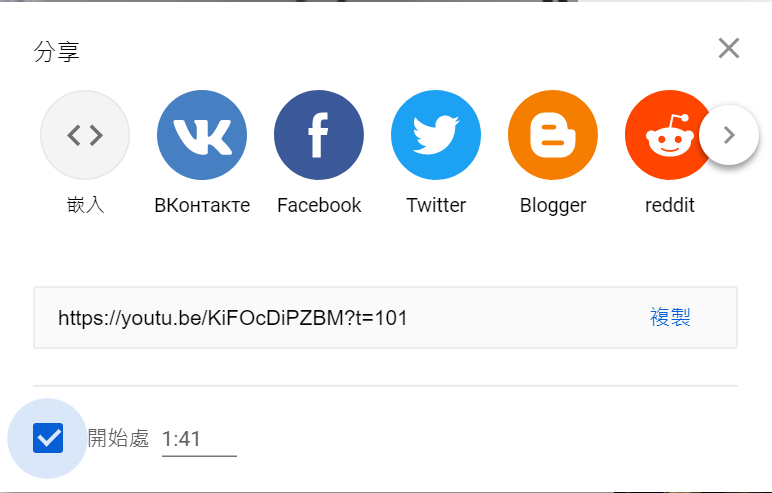 ※下列題目格式可依出題所需,如果一個媒材為對應到多題目的題組，請自行複製增加題目表格，一個題組最多三個題目※ 授權說明：此題組將授權給基隆市海洋教育於教學上使用，不得為商業營利用途。出題者周靜宜周靜宜服務單位正濱國中學習主題□海洋休閒           □海洋社會           □海洋文化 □海洋科學與技術     ■海洋資源與永續□海洋休閒           □海洋社會           □海洋文化 □海洋科學與技術     ■海洋資源與永續□海洋休閒           □海洋社會           □海洋文化 □海洋科學與技術     ■海洋資源與永續□海洋休閒           □海洋社會           □海洋文化 □海洋科學與技術     ■海洋資源與永續適用年段□低     □中     □高     ■國中     □高中□低     □中     □高     ■國中     □高中□低     □中     □高     ■國中     □高中□低     □中     □高     ■國中     □高中類型□文章   □圖像   ■影音(限Youtube連結)□文章   □圖像   ■影音(限Youtube連結)□文章   □圖像   ■影音(限Youtube連結)□文章   □圖像   ■影音(限Youtube連結)媒材題目請依媒材內容出題，媒材形式可為一篇短文、一張圖像(照片、漫畫、海報等等)、影音(限Youtube)三種，影音僅限Youtube分享連結，請直接填寫分享連結即可。https://www.youtube.com/watch?v=LRc6n-c-Gus(引用自康軒出版國中英語科「康軒國中英語教學補充」頻道B4L6課文閱讀)題目請依媒材內容出題，媒材形式可為一篇短文、一張圖像(照片、漫畫、海報等等)、影音(限Youtube)三種，影音僅限Youtube分享連結，請直接填寫分享連結即可。https://www.youtube.com/watch?v=LRc6n-c-Gus(引用自康軒出版國中英語科「康軒國中英語教學補充」頻道B4L6課文閱讀)題目請依媒材內容出題，媒材形式可為一篇短文、一張圖像(照片、漫畫、海報等等)、影音(限Youtube)三種，影音僅限Youtube分享連結，請直接填寫分享連結即可。https://www.youtube.com/watch?v=LRc6n-c-Gus(引用自康軒出版國中英語科「康軒國中英語教學補充」頻道B4L6課文閱讀)題目請依媒材內容出題，媒材形式可為一篇短文、一張圖像(照片、漫畫、海報等等)、影音(限Youtube)三種，影音僅限Youtube分享連結，請直接填寫分享連結即可。https://www.youtube.com/watch?v=LRc6n-c-Gus(引用自康軒出版國中英語科「康軒國中英語教學補充」頻道B4L6課文閱讀)出處□自編■引用    引用改編自康軒出版全英語提問單B4L6    ■引用    引用改編自康軒出版全英語提問單B4L6    ■引用    引用改編自康軒出版全英語提問單B4L6    題目Why does Johnny think metal tableware is better for our environment?Why does Johnny think metal tableware is better for our environment?Why does Johnny think metal tableware is better for our environment?選項ABecause metal tableware is more beautiful.ABecause metal tableware is more beautiful.BBecause metal tableware can be reused many times.選項CBecause metal tableware is expensive and easy to use.CBecause metal tableware is expensive and easy to use.DBecause he likes metal tableware more than plastic ones.答案BBB題目What might not happen to sea animals if disposable plastic tableware ends up in the ocean?What might not happen to sea animals if disposable plastic tableware ends up in the ocean?What might not happen to sea animals if disposable plastic tableware ends up in the ocean?選項AIt might get into sea animals’ noses or stomachs and then kill them.BIt might be eaten by the sea animals and make them feel unconfortable.BIt might be eaten by the sea animals and make them feel unconfortable.選項CIt might get into people’s bodies again if people eat the sea animals.DIt might be reused as a tool for the sea animals.DIt might be reused as a tool for the sea animals.答案DDD